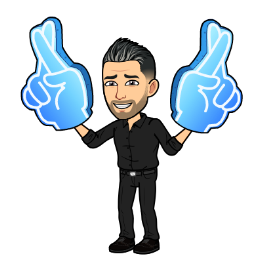 Name:Your teacher needs to know that you have completed the number of laps required and the time you completed them in.Name:Your teacher needs to know that you have completed the number of laps required and the time you completed them in.1 mile run1 mile runNumber of lapsMy Time M:SS.001 mile run1 mile runNumber of lapsMy Time M:SS.00